Stoneyburn Primary School Newsletter                           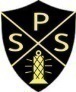 August 2017We are delighted to welcome back all of our children and parents after a lovely summer break.  We would also like to extend a warm welcome to our new pupils, parents and staff. Staffing: P2/1: Mrs Angela SibbaldP3/2: Mrs Angela CampbellP4: Miss Meg EunsonP6/5:  Mrs Audrey Rankin/Mrs Nicola EwingP7: Mrs Noreen LoosemoreNurture: Rhona Craig, Mrs Janet Gillies, Miss Rachael SmithMusic and French: Mrs Nicola EwingNumeracy: Mrs Fiona RobleyLiteracy, PE: Mrs Katrina WardenPupil Support Workers:  Mrs Janet Gillies, Miss Rachael Smith, Mrs Julie RankinAdmin Assistant: Mrs Moira BennieSchool Janitor: Mr Alan BryceCooks & Cleaners: Ms Donna Wilson,   Mrs Maggie Cairns Additional support in literacy: Mrs Amy Gilroy PE: Mr Kieran TennantActing Principal Teacher: Position vacant – interviews 15th SeptemberActing Consortium Depute Headteacher: Mrs Rhona CraigHeadteacher: Mrs Kathy GibsonAfter School ClubsInformation to comeCurriculum InformationP3 and P4 children – Roots of EmpathyP7 Forest SchoolsAugust 28th SSPCA Workshops28th P1 – Class photograph for Courier29th Parent Council & PTA Meeting 6.30pm – 8.30pm30th P4 and P3 Roots of EmpathySeptember 6th – PTA Film Night11th – 15th Scottish Maths Week11th, 12th, 13th, 14th – whole school will be involved in Rookie Rockstars 13th P7s Forest Schools14th Open Evening for Parents 6pm – 7pm18th Holiday19th INSET Day20th Rookie Rockstars Presentation for Parents 6.30pm25th Assembly -2.15pm Parents Invited to join us 26th Tempest Photographers in all day (details to follow)26th Parent Council & PTA Meeting 6.30pm – 8.30pm29th Dress Down DayOctober3rd Harvest Assembly in Church – Parents Invited to join us5th Sean Batty event (details in flyer to come)10th P1 – 4 Fluoride Varnishing12th Parents Evening (Details to follow)13th Flu Vaccinations16th – 20th Holiday23rd INSET Day24th Parent Council & PTA 6.30pm – 8.30pm27th Dress Down Day30th PTA Halloween Disco 6pm – 7.30pmNovember7th Transition Day with Greenrigg Primary School (details to follow)20th Assembly – 2.15pm Parents invited to join us28th Parent Council & PTA 6.30pm – 8.30pmDecember18th 10am Christmas Service in Church – Parents welcome to join usMonday 25th December – Friday 5th January – HOLIDAYSJanuary8th INSET Day15th Assembly – Parents welcome to join us16th Transition Day 2 with Greenrigg24th Joint Schools Ceilidh in Community Centre 30th Parent Council & PTA 6.30pm – 8.30pmFebruary 5th Assembly 2.15 – Parents invited to join usHOLIDAY Monday 12th and 13th 27th Transition Day 3 with GreenriggMarch1st Parents Evening5th – 9th March – Book Week5th Assembly 2.15 – Parents invited to join us12th – 16th March – British Science Week15th STEM Open Afternoon 1.30 – 3pm  – all parents welcome16th- 18th March P5s to Dalguise19th – 23rd March P7s to Lockerbie Manor19th Easter Service in Church 10am  – Parents invited to join us23rd Dress Down DayMonday 26th March – Friday 6th April - HolidaysApril11th – 12th April P4s to Low Port23rd 2.15 Assembly 2.15 pm Parents invited to join us27th Dress Down DayMay1st Parent Council & PTA 6.30pm – 8.30pm7th Holiday8th INSET Day14th 2.15 Assembly 2.15pm Parents invited to join us15th Transition Day 4 with Greenrigg21st HolidayJune4th – 8th June Health Week5th Sports Day8th 11am Sports Awards Assembly20th 9am Celebration Assembly28th 9am Leavers Assembly29th School closes for Summer holidaysPlease note that information regarding dates is subject to changeCommunicationThere are a number of ways to keep up to date with what is happening in school. ….NewsletterBlog   https://blogs/glowscotland.org.uk/wl/stoneyburnFacebook Stoneyburn PrimaryEmail   wlstoneyburn-ps@westlothian.org.ukTwitter @stoneyburnpsContacting Mrs Bennie at the school office – either by phone or in personGroup call text – for updated messagesPhone call   01501 762253We are extremely fortunate to have: A strong Parent Council at Stoneyburn Primary School who bring the voice of parents to meetings and who have helped us to develop the school further A committed PTA who raise funds and support the school community in buying resources which enhance teaching and learning at the schoolParent Helpers who help in the classroom and on excursions which enable us to offer more opportunities to our learnersMore information about Parent Helpers next monthKathy Gibson, Headteacher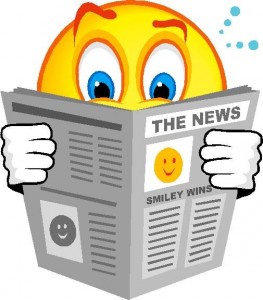 